قائمة  بالأشياء التي يجب على الطالب تجهيزها لتقديم طلب عبر الإنترنت لدراسة دورة اللغة للشهادة الثانوية في ويسترن أستراليا (WACE)استخدم هذه القائمة للتأكّد من أن لديك كل ما تحتاج إليه قبل أن تقدّم طلبك. لإكمال طلبك عبر الإنترنت، ستحتاج لاستخدام جهاز كمبيوتر، إمّا في المنزل أو في المدرسة. وإذا كان لديك أي أسئلة، أطلب المساعدة من ولي أمرك/أولياء أمرك أو الوصي/الأوصياء عليك أو معلّم مادة اللغة. تسجيل الدخول إلى بوابة الطالب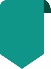 لتسجيل الدخول إلى بوابة الطالب، ستحتاج إلى رقم الطالب في WA الخاص بك، والذي ستجده في تقرير/تقاريرك المدرسية. وقد يكون موجوداً أيضاً على بطاقة SmartRider الخاصة بك. ستحتاج إلى عنوان بريد إلكتروني شخصي ويجب أن تستطيع الدخول إلى حساب بريدك الإلكتروني الشخصي عند إكمال طلبك عبر الإنترنت. معلومات عن الدراسةتأكّد من توفّر المعلومات التالية لديك:معلومات عن المدارس التي كنت مُلتحقاً بها في كل عام دراسي بدايةً من المرحلة التي سبقت دخولك للمدرسة الابتدائية:اسم المدرسةاللغة الرئيسية المُستخدمة للتدريس في المدرسة اللغة/اللغات التي درستهاعدد ساعات دراسة اللغة في الأسبوعتقرير مدرسي/تقارير مدرسية عن السنوات التي التحقت فيها بالمدرسة خارج أستراليا معلومات عن سكنكستحتاج إلى تقديم المعلومات التالية:البلدان التي عشت فيهاالبلدان التي زرتهاسبب/أسباب الزيارة/الزيارات للبلاد التي تتحدّث نفس اللغة التي تتقدّم للتسجيل فيهامدّة الزيارة/الزيارات للبلاد التي تتحدّث نفس اللغة التي تتقدّم للتسجيل فيها الخلفية اللغويةستحتاج إلى تقديم المعلومات التالية:اللغة/اللغات الأولى التي تحدّثت بهااللغة/اللغات الأخرى التي تتحدّثها وتقرأها وتكتبهااللغة/اللغات التي تستخدمها عند التحدّث مع ولي أمرك/أولياء أمرك أو الوصي/الأوصياء عليك ومع أشقائك وأصدقائك الوثائق الداعمةستحتاج إلى تقديم صورة فوتوغرافية أو مسح ضوئي للوثائق التالية:استمارة إقرار ولي الأمر/الوصي (إلزامية)صفحة التعريف عن الهوية في جواز السفر، إذا كان متوفّراًسجل/سجلّات الحركة الدولية، إن وجدتتقرير/تقارير مدرسية من خارج أستراليا، إن وجدتاحفظ الوثائق الداعمة على جهاز الكمبيوتر أو الجهاز المحمول كملفات pdf. أو jpg. أو jpeg. أو png.، بحجم يبلغ أقصاه 4 ميجابايت لكل ملف. لن تتمكّن من تحميل مستندات Word.